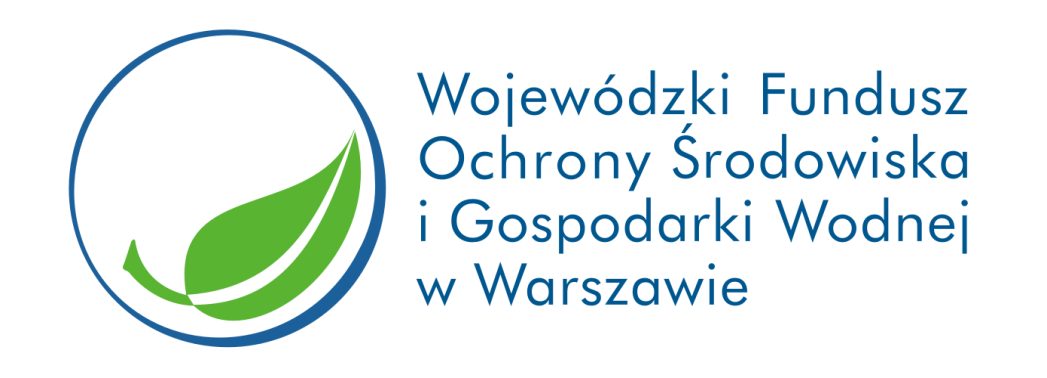 Wykonanie Planu Gospodarki Niskoemisyjnej dla Gminy Lipowiec Kościelny dofinansowano przez Wojewódzki Fundusz Ochrony Środowiska i Gospodarki Wodnej w Warszawie w formie dotacji w kwocie 5.565,00 zł. www.wfosigw.pl